Příloha č. 2_5Zákres lokalizace opatření - výsadba ovocných dřevin na p. p. č. 1366/2 v k. ú. Hlinná příloha k dohodě číslo PPK-130a/53/20výsadba 25 ks jabloníVydavatel: AOPK ČR, RP SCHKO České středohoří Autor: Pavlína Pokorná Rok: 2020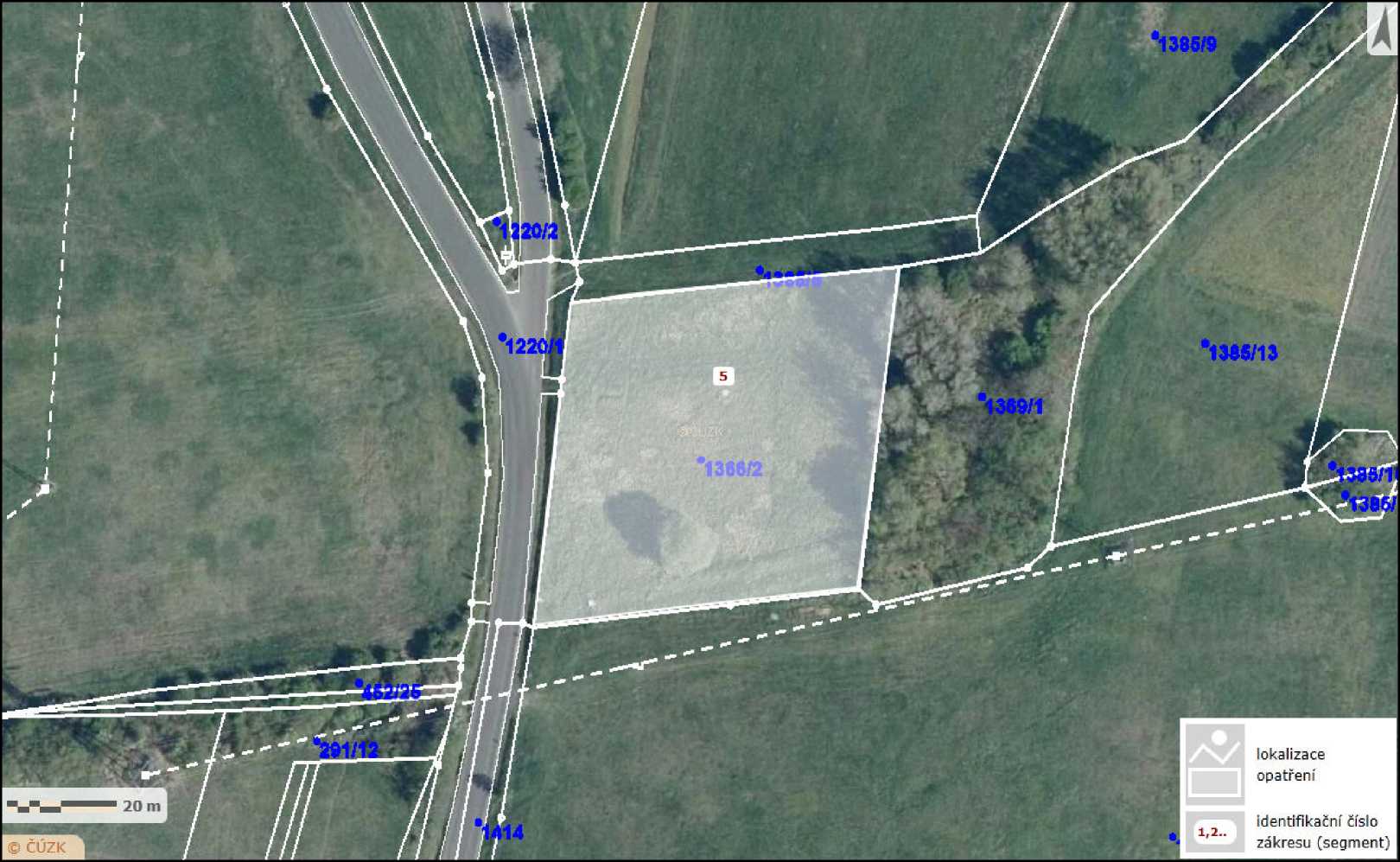 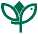 